Заработная плата работников предприятий Пермского края по видам экономической деятельности за январь 2022 годаСреднемесячная номинальная начисленная заработная плата работников 
за январь 2022 года сложилась в размере 45151,3 рубля. По отношению к январю 2021 года ее рост составил 10,8%. Реальная заработная плата в январе 2022 года по сравнению с январем 2021 года увеличилась на 1,4%.Сохраняется значительная дифференциация заработной платы по видам экономической деятельности.Среднемесячная начисленная заработная плата 
по видам экономической деятельности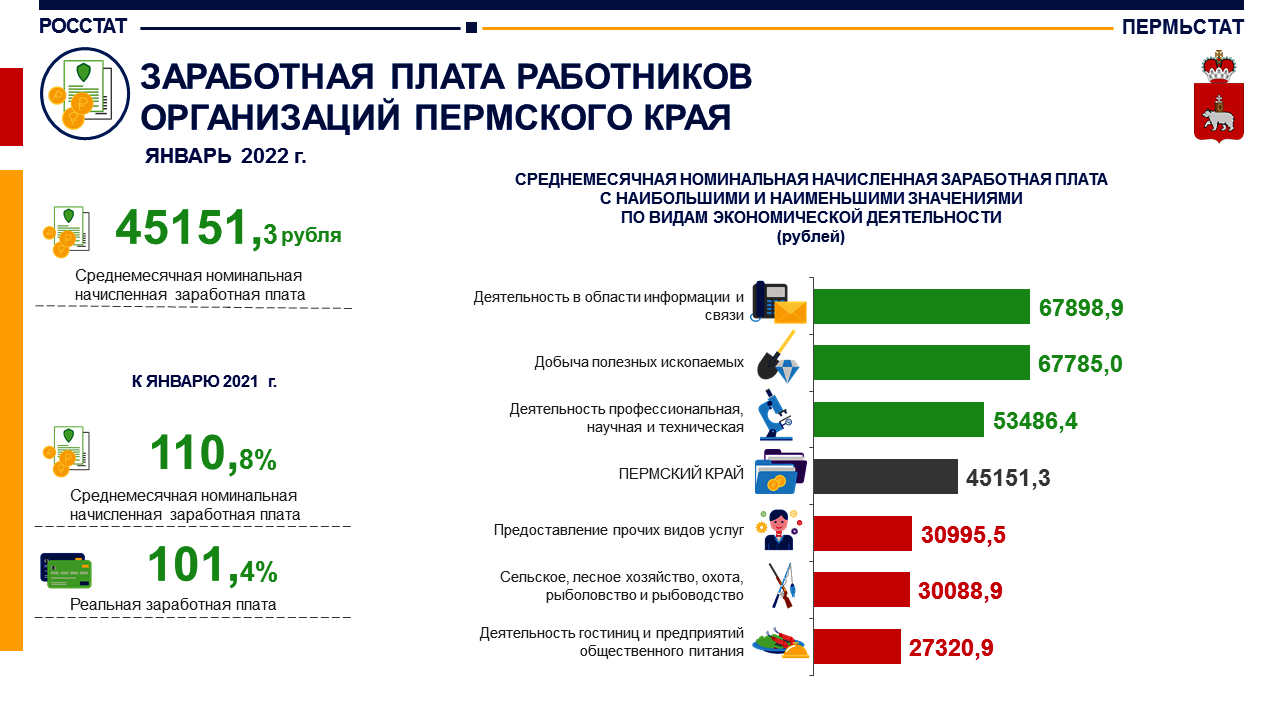 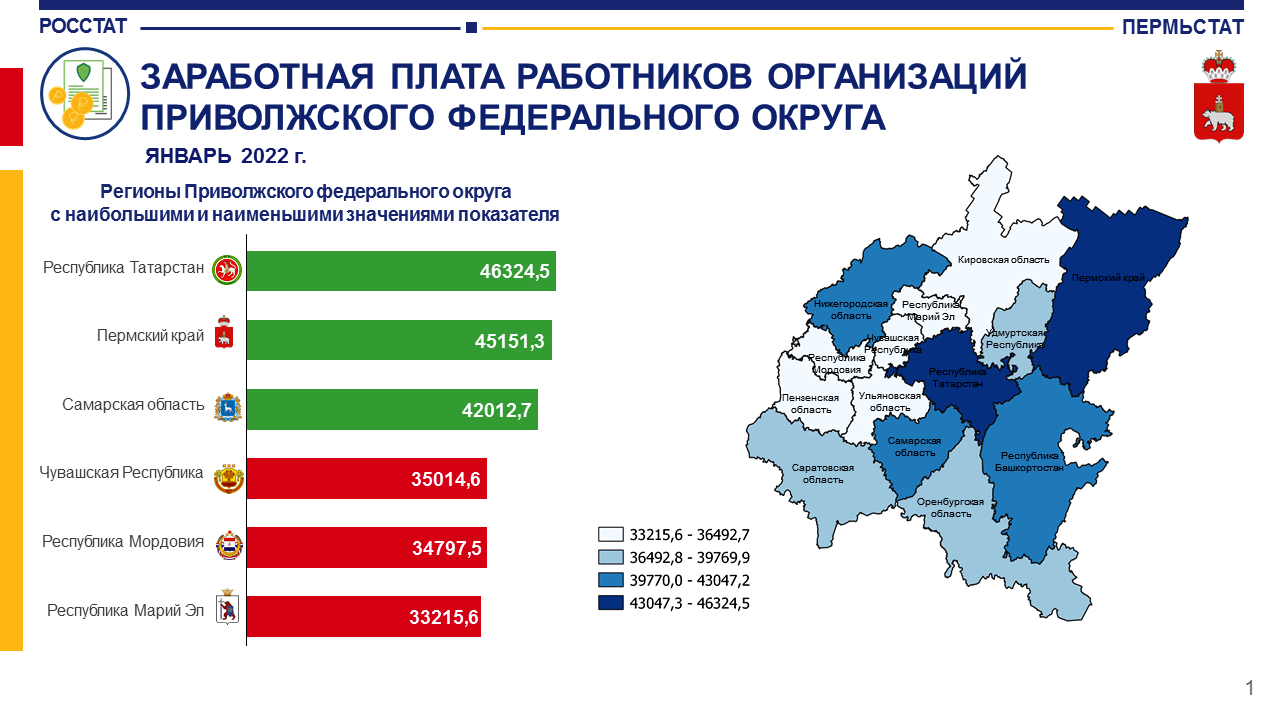 Январь 2022Январь 2022Отношение
к среднему уровню заработной 
платы по краю
за январь2022, %рублейв % кянварю 2021Отношение
к среднему уровню заработной 
платы по краю
за январь2022, %Всего45151,3110,8100,0в том числе по видам экономической деятельности:Сельское, лесное хозяйство, охота, рыболовство и рыбоводство30088,9117,366,6Добыча полезных ископаемых67785,0114,8150,1Обрабатывающие производства51690,8114,6114,5Обеспечение электрической энергией, газом
и паром; кондиционирование воздуха47928,9104,9106,2Водоснабжение; водоотведение, организация сбора и утилизации отходов, деятельность
по ликвидации загрязнений36744,2109,281,4Строительство37974,8107,484,1Торговля оптовая и розничная; ремонт автотранспортных средств и мотоциклов38381,7105,285,0Транспортировка и хранение45320,9113,8100,4Деятельность гостиниц и предприятий общественного питания27320,9118,060,5Деятельность в области информации и связи67898,9114,2150,4Деятельность финансовая и страховая51817,5112,7114,8Деятельность по операциям с недвижимым имуществом32536,7124,772,1Деятельность профессиональная, научная
и техническая53486,4108,4118,5Деятельность административная
и сопутствующие дополнительные услуги31651,2120,470,1Государственное управление и обеспечение военной безопасности; социальное обеспечение42571,0106,594,3Образование36648,9107,081,2Деятельность в области здравоохранения
и социальных услуг45582,7108,1101,0Деятельность в области культуры, спорта, организации досуга и развлечений40599,3119,989,9Предоставление прочих видов услуг30995,5102,668,6